САМОУПРАВЛЕНИЕКраткое содержание:Веселые, спортивные игры провела одна из наших мамочек!Статья:Неделя зимних спортивных игр прошла у ребят подготовительной группы. И провела одно из этих занятий мама Ани К.. Занимательное и веселое развлечение прошло, которое очень понравилось ребятам. Сначала дети и мама провели беседу о том, какие игры они знают и любят играть. А после уже и поиграли в такие игры, как хоккей, снежный ком (разбери сугроб), слепи снеговика, оленья упряжка, но также мальчикам очень понравилось быть маленьким боксером (хоть это и не зимний вид спорта). Закончились наши игры сладкими угощениями. Так прошел один из дней самоуправления, в который все получили огромное удовольствие! 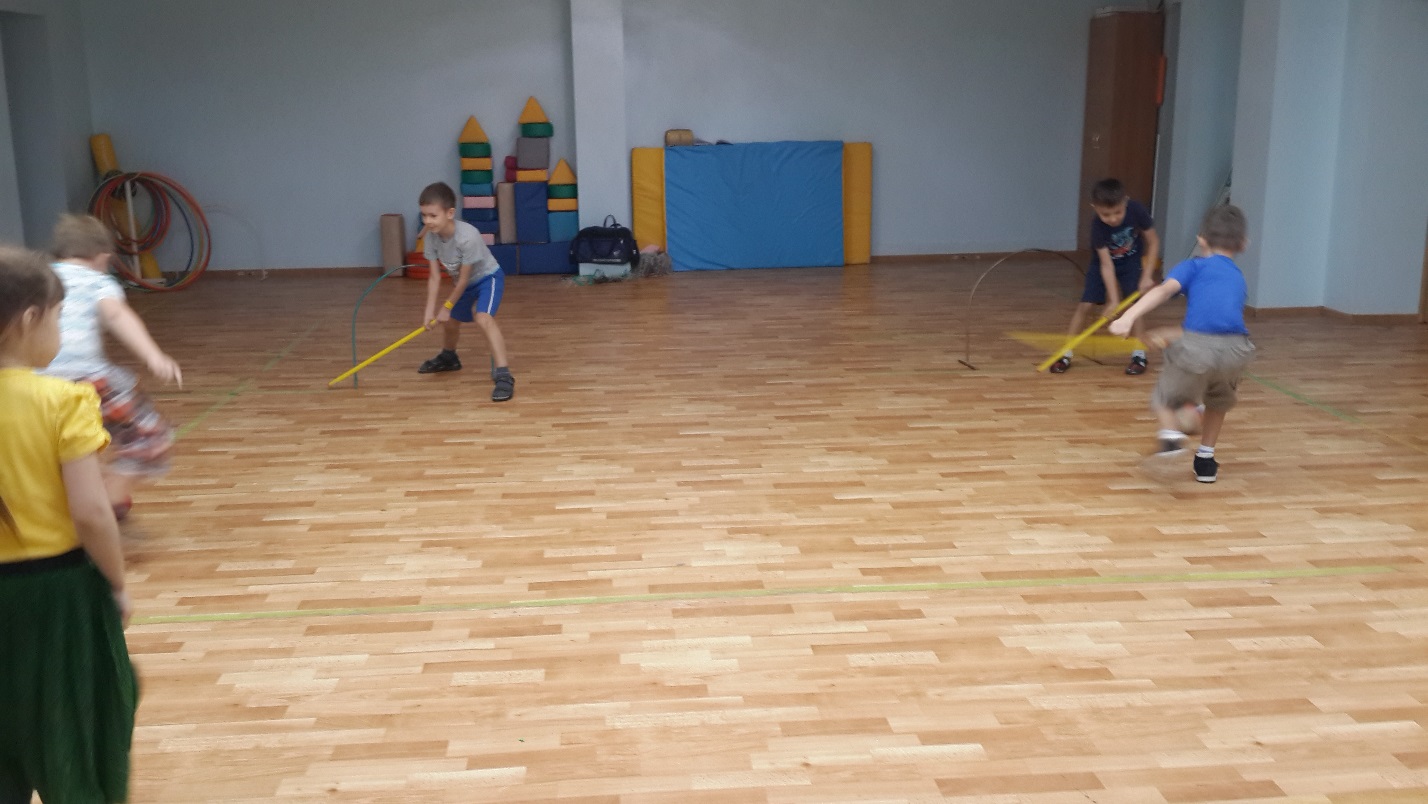 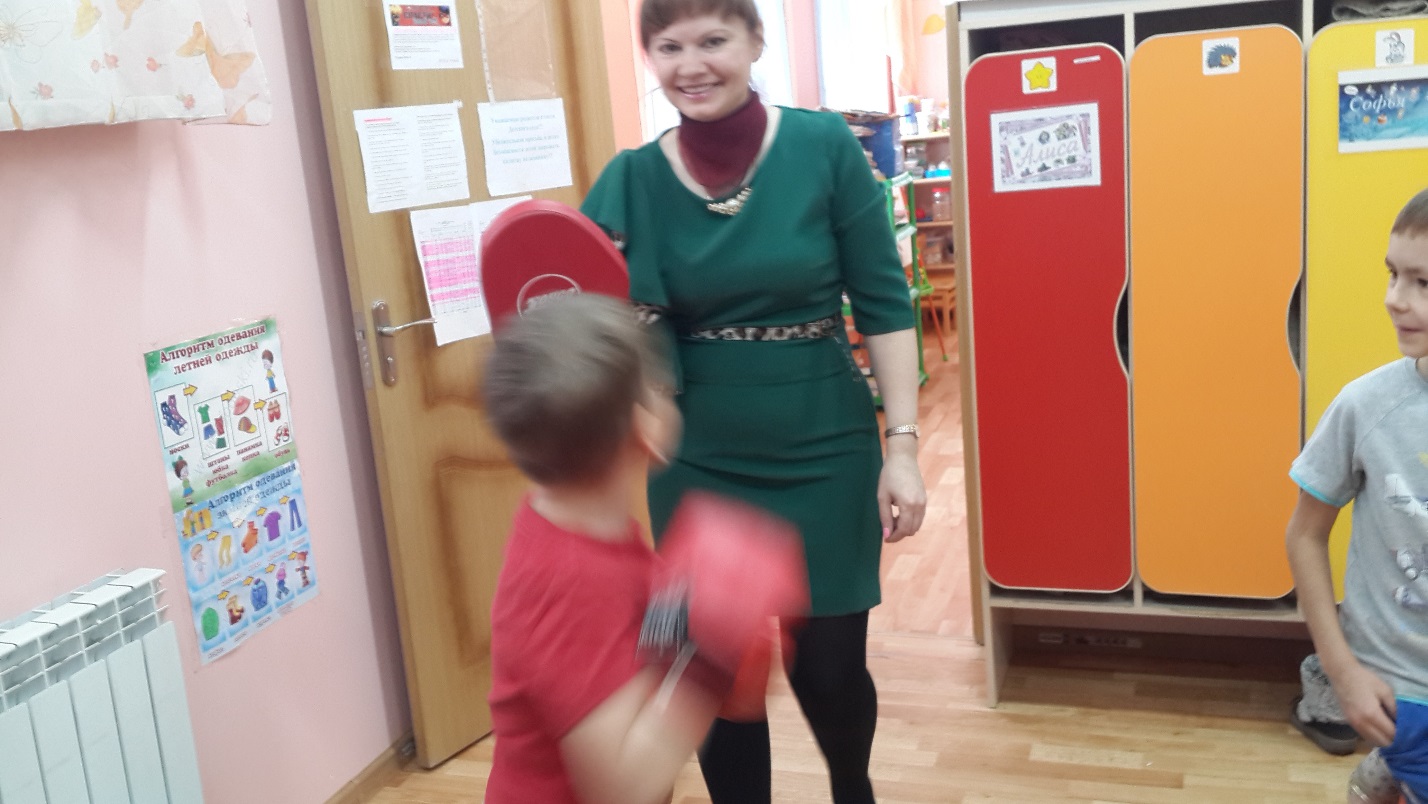 